МУНИЦИПАЛЬНОЕ БЮДЖЕТНОЕ ДОШКОЛЬНОЕ ОБРАЗОВАТЕЛЬНОЕ УЧРЕЖДЕНИЕ ДЕТСКИЙ САД № 26 СТАНИЦЫ КАЗАНСКАЯ МУНИЦИПАЛЬНОГО ОБРАЗОВАНИЯ КАВКАЗСКИЙ РАЙОНКонспект в старшей логопедической группе по формированию   лексико-грамматического строя речи с использованием ИКТ. Тема: «Цветик – семицветик»Провела:учитель-логопед Ш.М. Саарянст.Казанская 2021г.Интеграция образовательных областей: речевое развитие, социально-коммуникативное развитие, познавательное развитие, физическое развитие художественно-эстетическое развитие.Цель: Совершенствование лексико-грамматических категорий на материале пройденных лексических тем.Задачи:Коррекционно-образовательные:активизировать и закрепить словарь по пройденным лексическим темам; закреплять обобщающее понятие «транспорт»;закреплять предложно-падежные конструкции, дифференцировать падежные окончания Т.п., В.п.; закреплять умение образовывать относительные прилагательные и согласовывать их с существительными  женского рода;закреплять навык  согласования  числительных  1-5 с существительными; закреплять умение строить  фразу по изученным моделям, закреплять навык  отвечать на вопросы полным ответом.Коррекционно-развивающие:развивать координацию речи с движением, ритм, общую и мелкую  моторику, зрительную  память,  конструктивные навыки, развивать просодические компоненты речи; психические процессы.Коррекционно-воспитательные:воспитывать умение слушать, желание говорить правильно и красиво;воспитывать чувство взаимопомощи и взаимовыручки; воспитывать умение работать в команде.Оборудование: шары, мультимедийное оборудование, ноутбук, презентация «Моя станица», Игра-презентация «Транспорт», видеоролик «Гимнастика для глаз», «Цветик-семицветик» из фетра,  слайды с изображением животных и их детёнышей,  деревянные ложки, ложки из разных материалов, металлические ложки ), плоскостные макеты частей дома.Организационный момент.1.Приветствие.Детипо одному входят в группу (играет фоновая музыка)  приветствуя учителя- логопеда   хлопками в ладошки разными способами здороваются и садятся на свои места. Сюрпризный момент.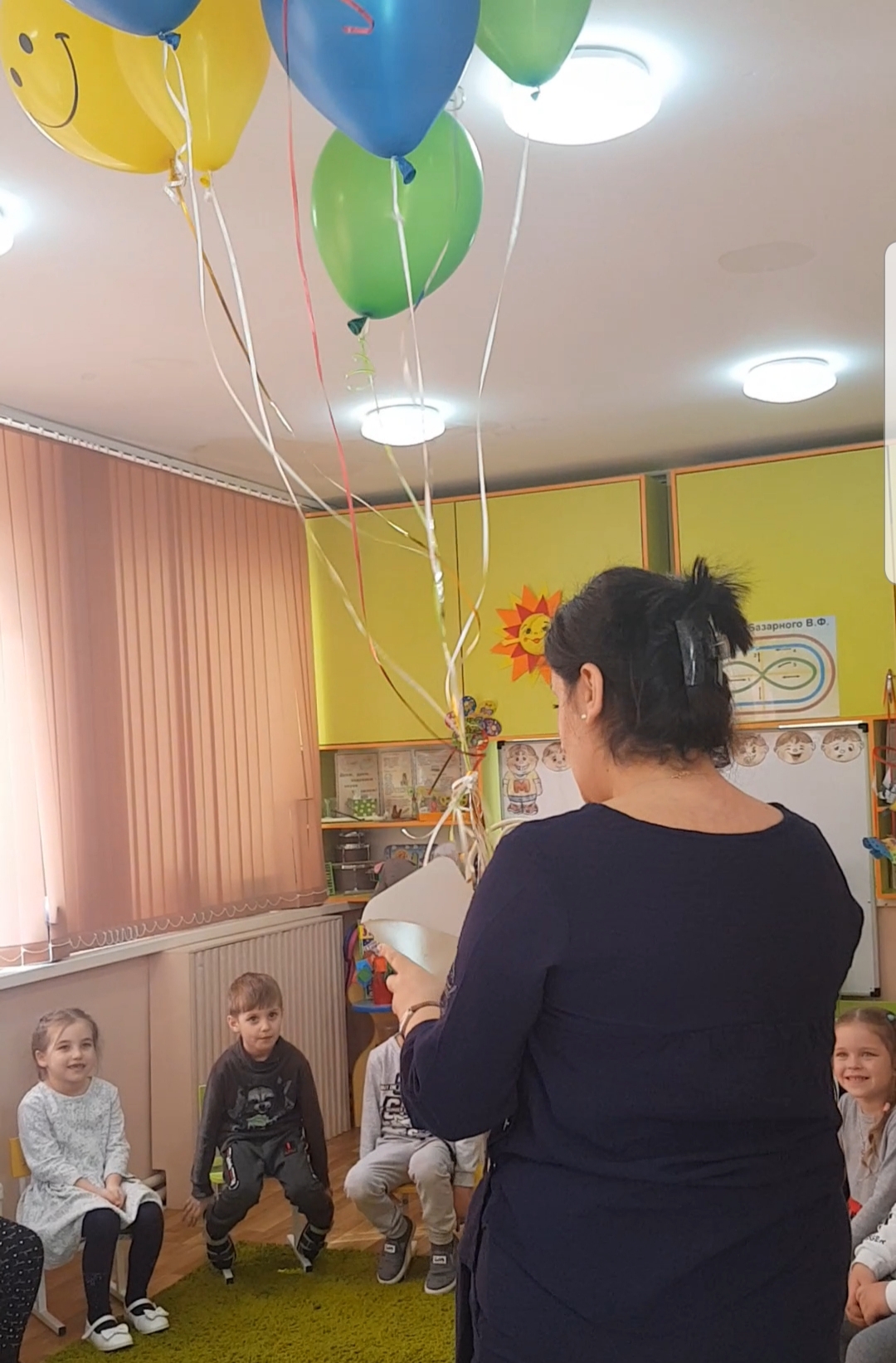 Логопед:  Откуда у нас столько шариков? Под музыку  в группу влетают разноцветные шарики с письмом.-Ребята, вот так сюрприз! От кого же это письмо? (СЛАЙД 1)- Это письмо от девочки Жени из сказки «Цветик-семицветик».Логопед открывает конверт и зачитывает письмо. (СЛАЙД 2)-Вот послушайте, что она пишет:Вырос вдруг цветок на клумбе
Раз, два, три, четыре, пять. 
В нем запрятаны секреты,
Вам их надо разгадать.
На каждом лепестке – загадка,
Скорее найдите
К ней отгадку.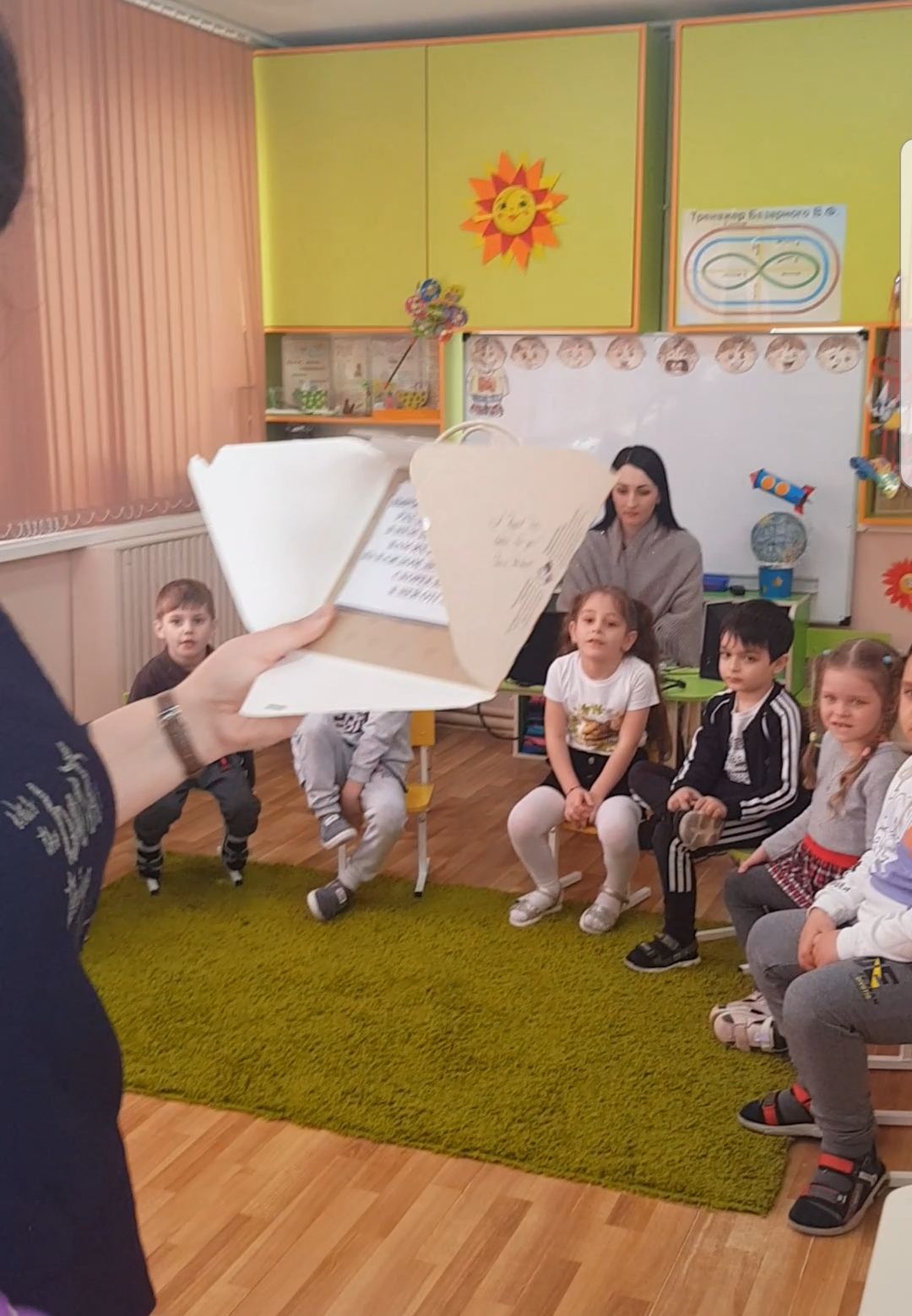 Логопед: А сейчас для вас, ребятки, будет первая загадка.Игра «Транспорт»Ребенок отрываетсиний лепесток логопед читает.Есть и водный, и воздушный, 
Тот, что движется по суше, 
Грузы возит и людей. 
Что это? Скажи скорей! (Транспорт) Правильно, молодцы!-Назовите  виды транспорта, которые  вы знаете? (СЛАЙД  3) (Я знаю воздушный вид транспорта и т.д.)( СЛАЙД 4)Водный транспорт - (Корабль – это водный  транспорт, лодка);Воздушный  транспорт -(Самолёт, ракета,вертолёт, дирижабль,воздушный шар).Наземный транспорт-(Машина ,троллейбус, велосипед, мотоцикл, поезд)Молодцы! Первое задание мы выполнили.А куда мы отправимся дальше, подскажет Цветик-семицветик.Игра «В гости к Айболиту» (зелёный лепесток)Ребенок  отрывает зелёный лепесток  логопед читает загадку:Всех на свете он добрей, 
Лечит он больных зверей,
Он известен, знаменит,
Это доктор … (Айболит).- Доктор Айболит приглашает нас в гости. Давайте сядем на ковёр, и  доктор проверит наше зрение. Скажите, кого вы видите на картинке: Ответы детей:(СЛАЙД 5)Я вижу на картинке белку с бельчонком.(СЛАЙД 6)Я вижу на картинке: лису с лисёнком. (СЛАЙД 7)Козу с козлёнком. (СЛАЙД 8)Кошку с котёнком.(СЛАЙД 9)Корову с телёнком.(СЛАЙД 10) Лошадь с жеребёнком.Молодцы ребята , с этим заданием вы тоже справились.- Ребята, для того, чтобы зрение всегда было хорошее нужно делать гимнастику для глаз.)Инструкция: перед выполнением гимнастики: спину держите ровно, следите за движущимися предметами глазами, голову не поворачивайте. Дети выполняют гимнастику для глаз.(СЛАЙД 11)(видеоролик «Гимнастика для глаз «Воздушные шарики») 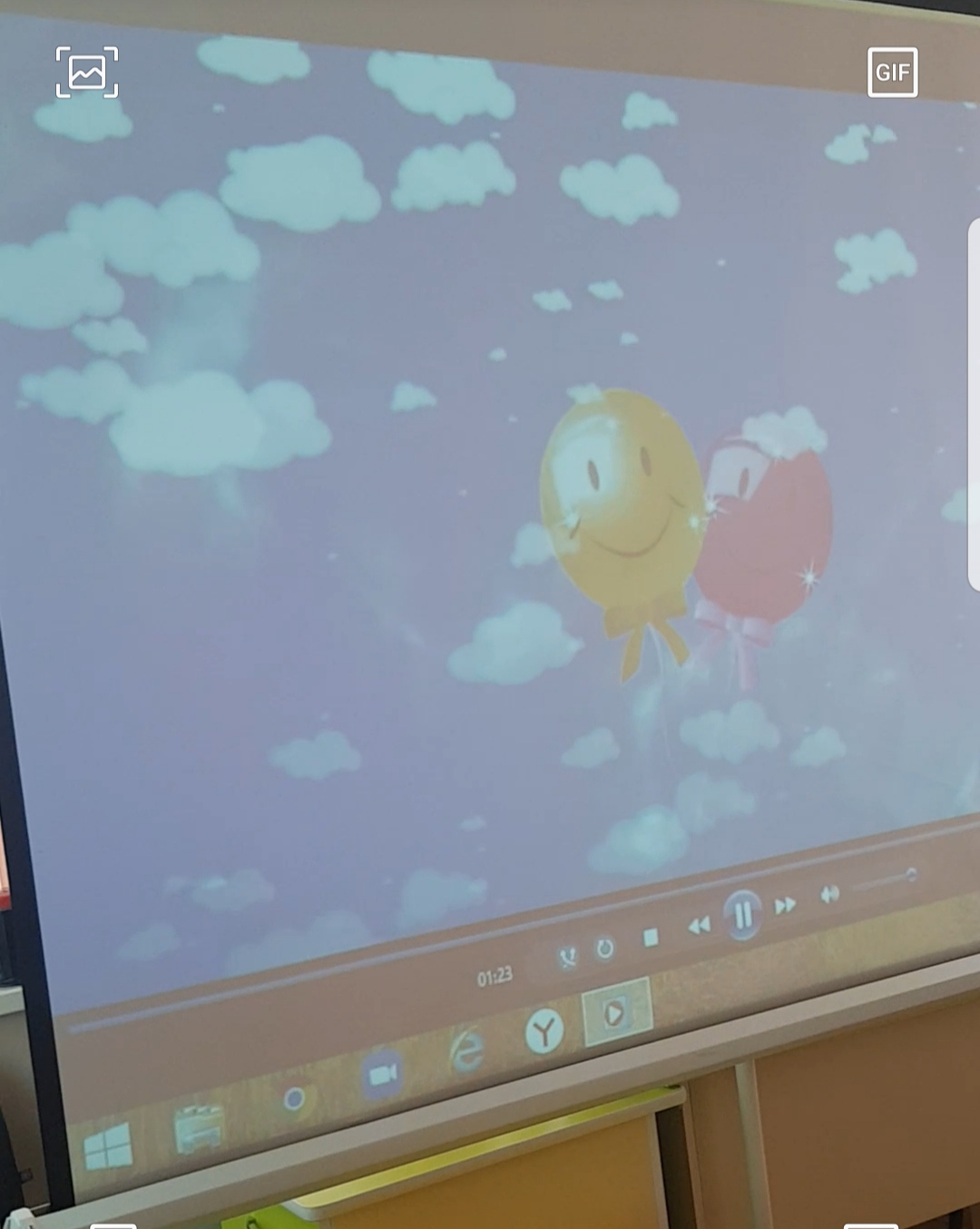 - Вы очень хорошо справились с заданием.- Смотрите, доктор Айболит оставил свой мешочек.Упражнение «Ложки»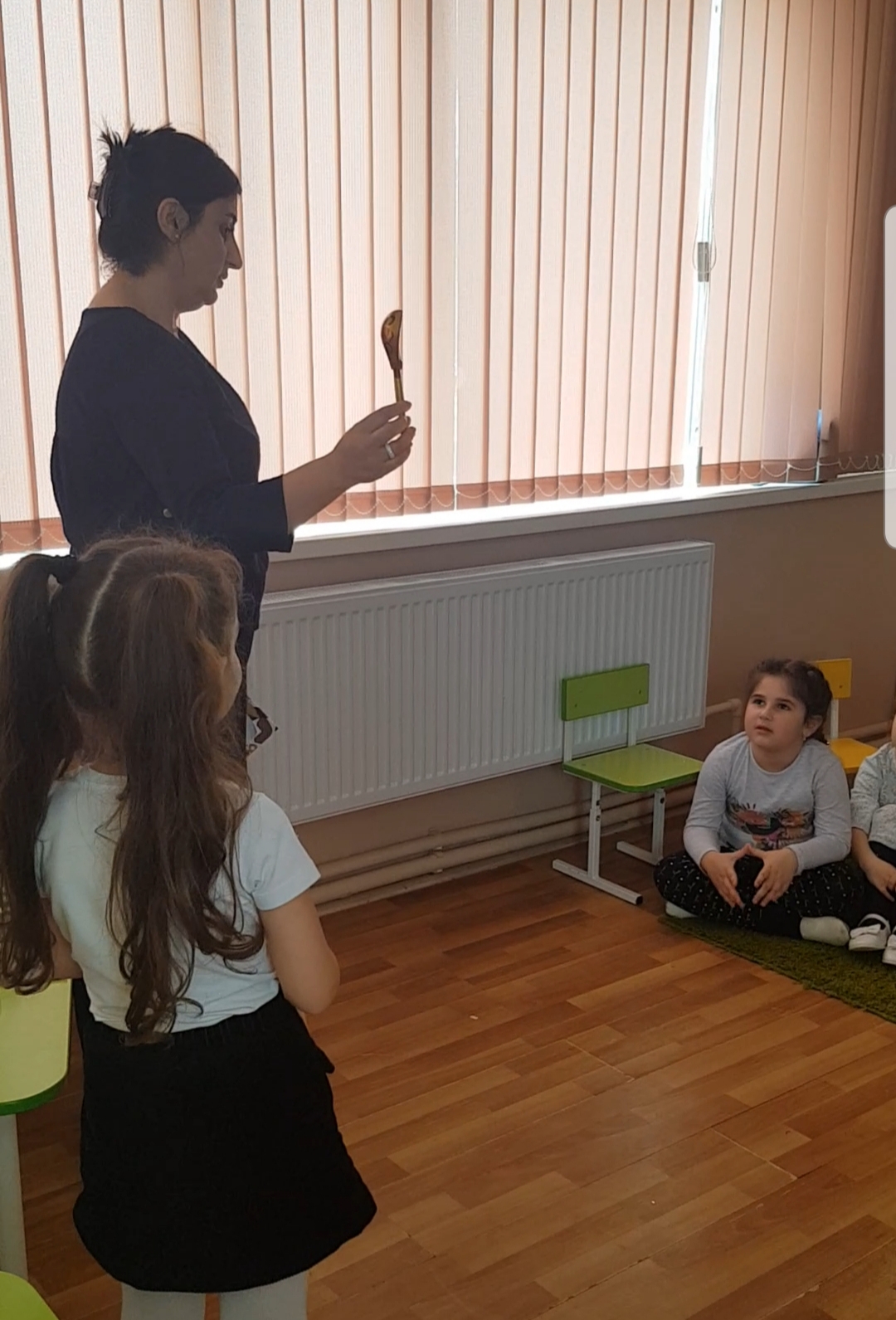 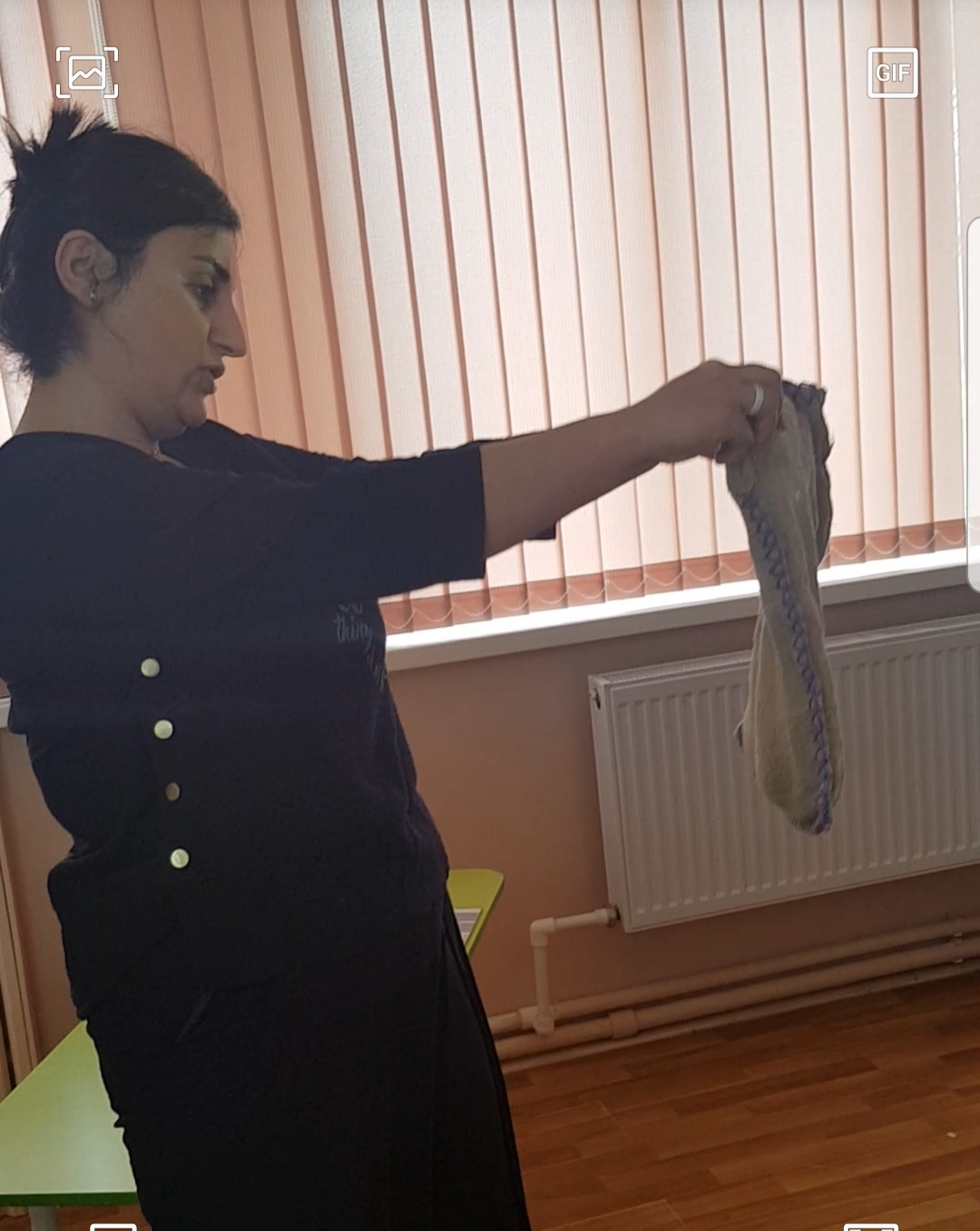 - А что лежит в мешке, мы узнаем, если отгадаем следующую загадку.Ребенок отрывает фиолетовый лепесток  логопед читает:Есть поменьше, есть большая,Есть для кофе, есть для чая.Чтоб поесть, хотя б немножко,Мне нужна, конечно… (ложка)-Для чего нужна ложка? (Ложка нужна для того, чтобы есть).-А ещё ложки можно посчитать!(Один ребёнок  выкладывает пять ложек из мешка и считает их).- А теперь все вместе посчитаем ложки. (Считают хором: одна ложка, две ложки, три ложки, четыре ложки, пять ложек). Ребята, все эти ложки сделаны из разных материалов.(СЛАЙД 12)-Эта ложка сделана из дерева. Ложка из дерева, какая? (Деревянная ложка).(СЛАЙД 13)-А ещё ложки делают из металла. Ложка из металла, какая? (Металлическая ложка).(СЛАЙД 14)-Бывает ложка из пластмассы. Ложка из пластмассы, какая? (Пластмассовая ложка).(СЛАЙД 15)-Есть ложка из фарфора. ( Фарфоровая ложка).(СЛАЙД 16)-А эта ложка из золота. (Золотая ложка).- Молодцы ребята.- Давайте немного разомнемся для этого нам нужно повторять движения за фиксиками. (СЛАЙД 17) Видео-Физкультминутка «Помогатор» на ускорение.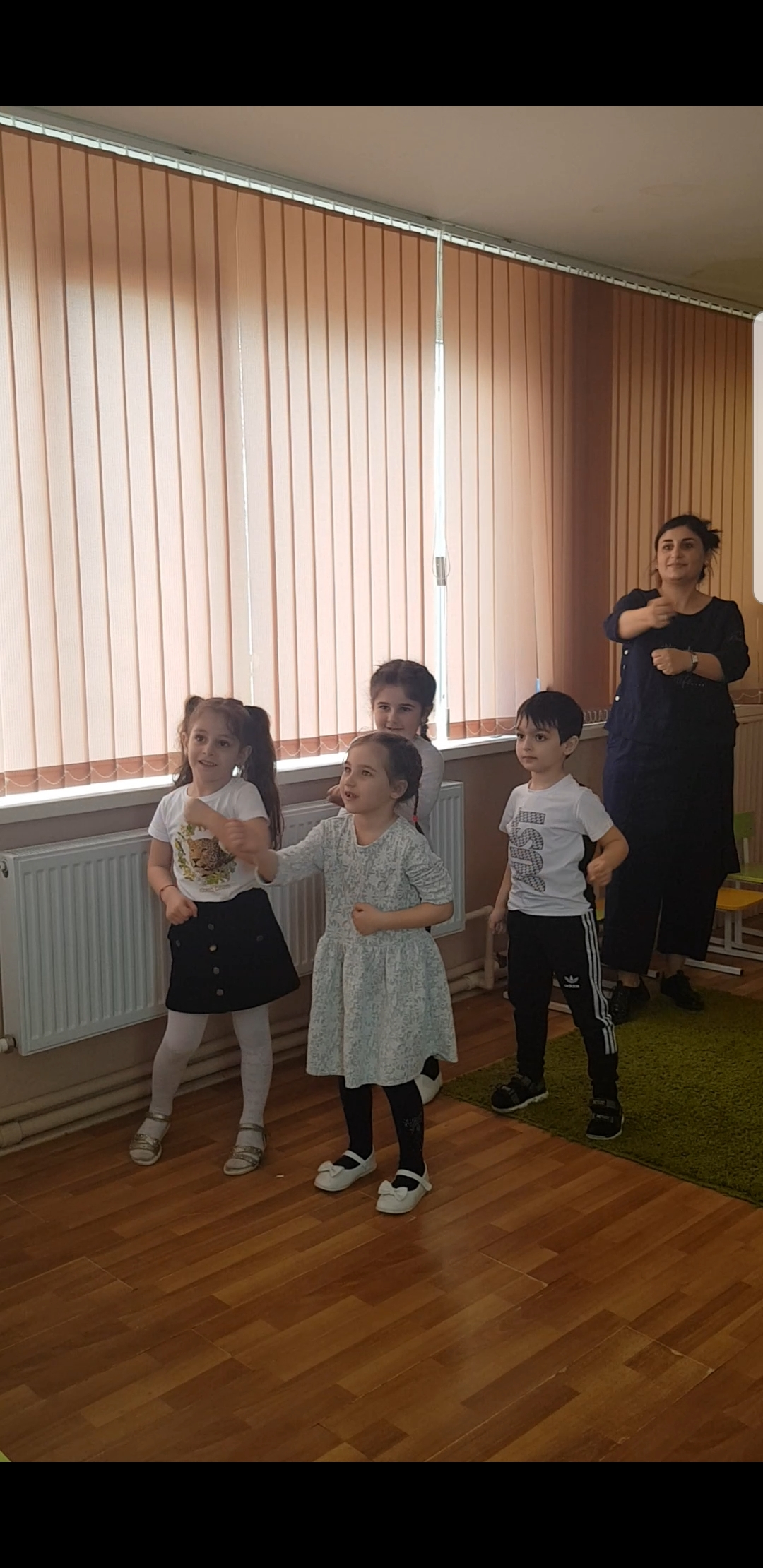 Ребята все вы молодцы, отгадали загадки  «цветика – семицветика» , смогли ответить на все вопросы во время путешествия, наверное пора и домой вернутся.Последнее задание от «цветика -семицветика» давайте посмотрим , что нужно сделать. Ребенок отрывает ещё один лепесток красный логопед читает: - Со станицей мы знакомы
- Со  дня рожденья своего.
- Ничего нет лучше дома
- И роднее ничего!-А кто помнит, как называется станица в которой мы живем? (Казанская)-Правильно!-По сложнее вопрос – кто знает название улицы на которой живет?(ответы детей)-Умнички!-Давайте посмотрим узнаете ли вы ,где находятся эти здания, может кто – то сможет назвать улицу на которой они находиться.(СЛАЙД 18)Дом культуры (СЛАЙД 19) Почта- ул. Ленина(СЛАЙД 20) Аптека- ул. Ленина(СЛАЙД 21) станция Милованова-(СЛАЙД 22) церковь- ул. Красная 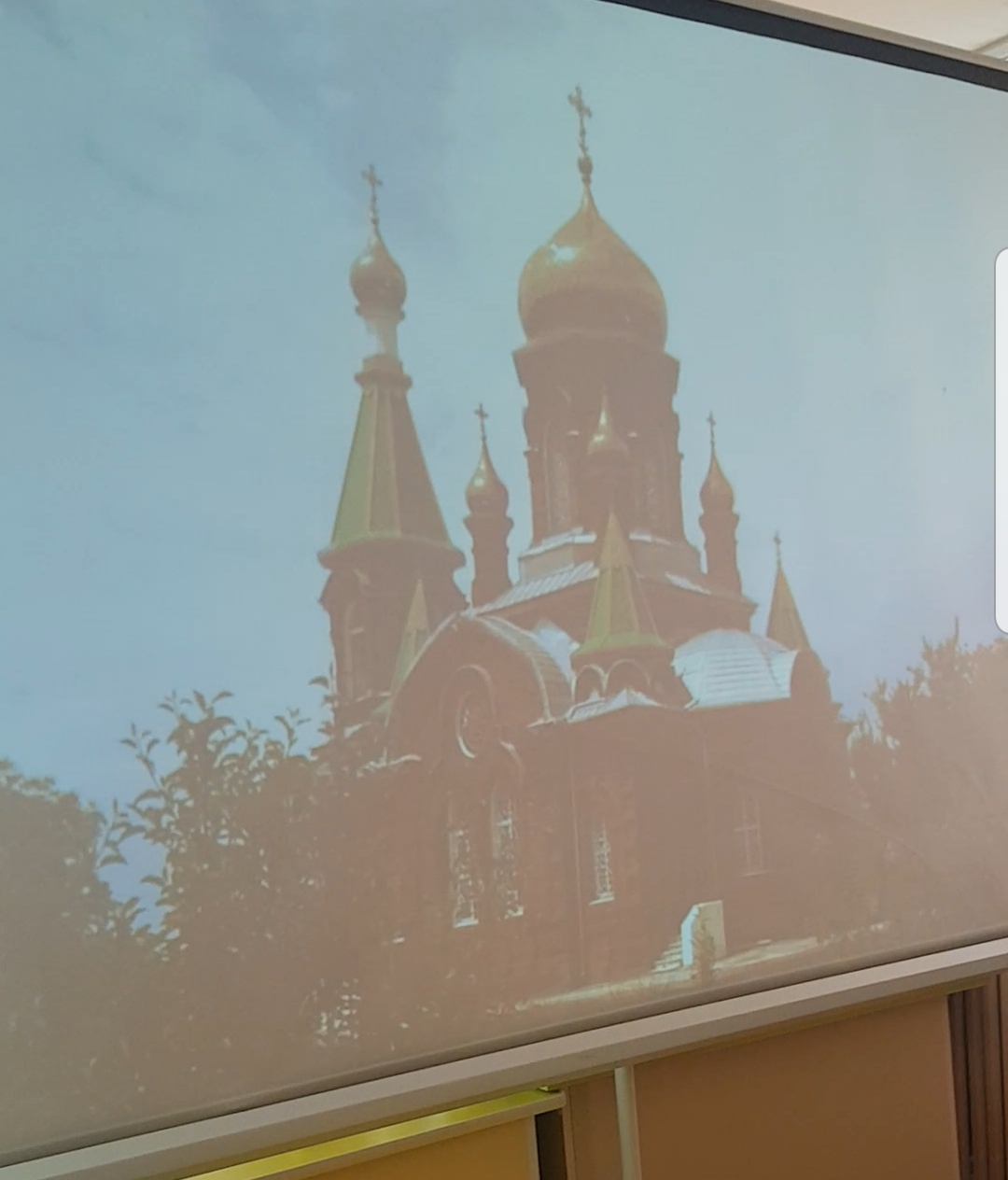 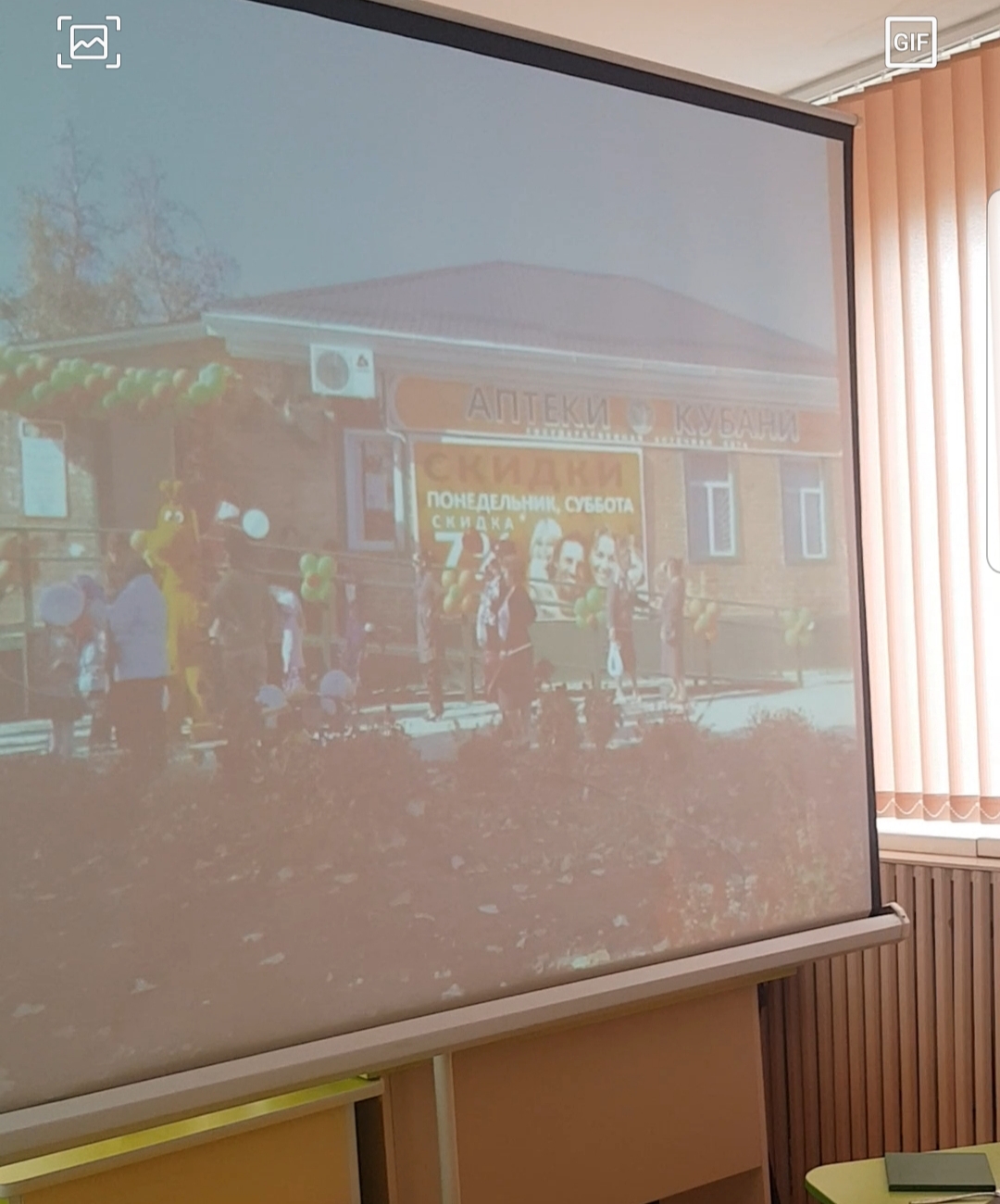 Упражнение «Мой дом» (голубой лепесток)- Ребята, а чтобы наша  станица стал ещё краше,  я предлагаю вам стать строителями и построить целую улицу с разноцветными домами. А Цветик-семицветик нам поможет. Вам нужно построить  дома из частей, которые лежат  на столе).Логопед отрывает лепесток и..и..иРаз, два, три,Улица, расти…Дети строят дома из разноцветных кубиков 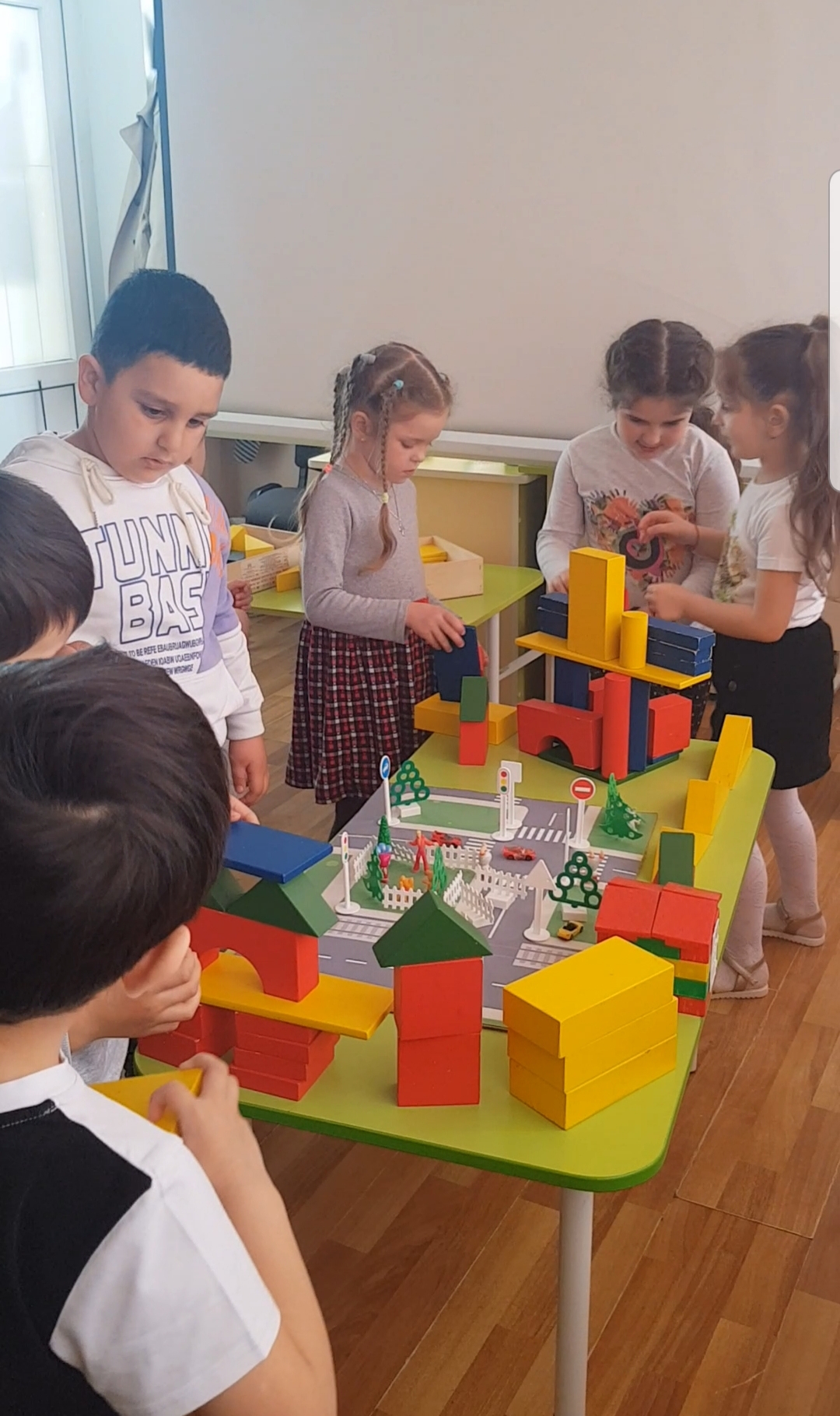 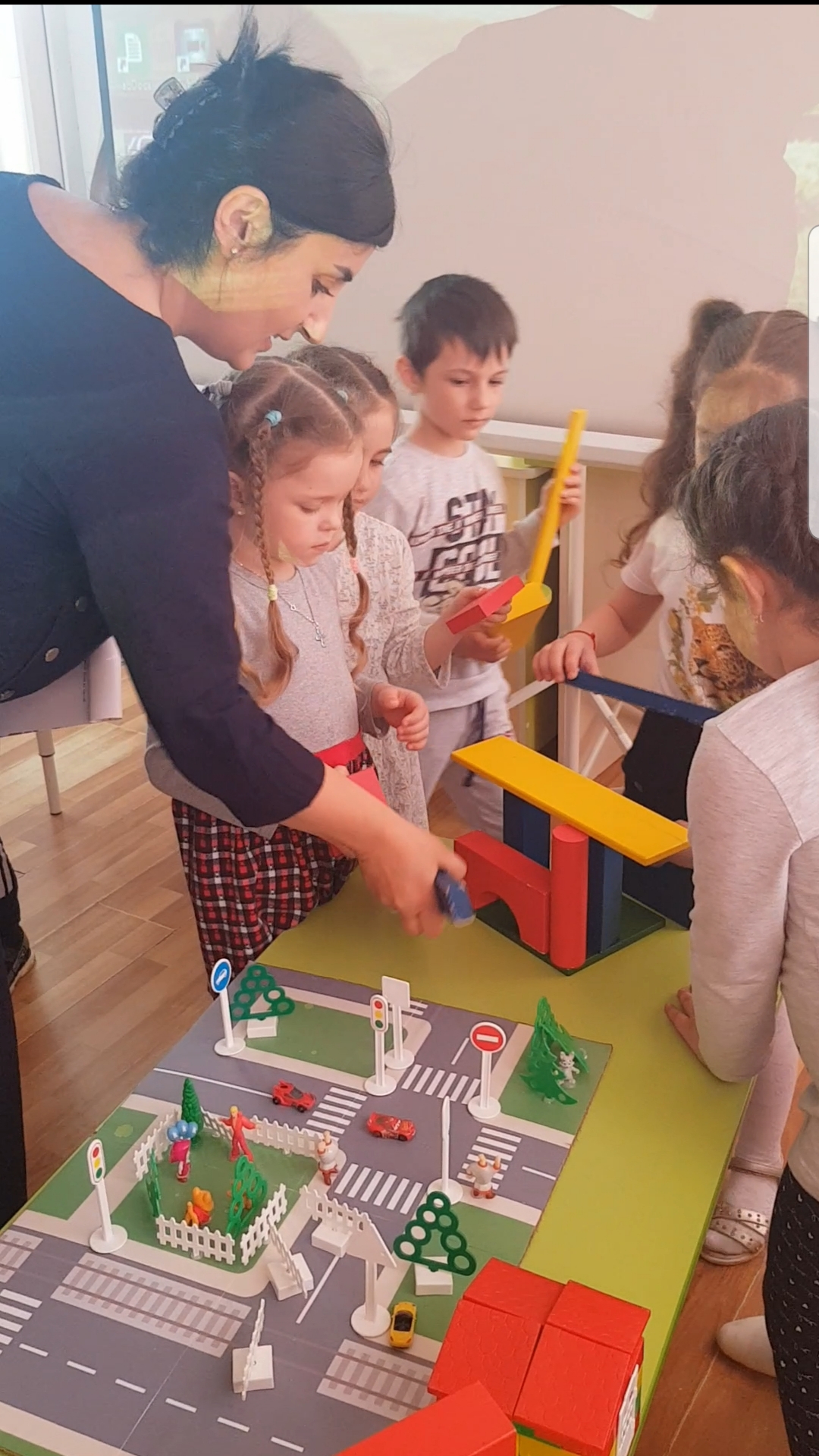 Логопед:- Диана  сколько этажей в твоём доме? Какой у тебя дом? (У меня двухэтажный дом, одноэтажный, трёхэтажный)Какая замечательная радужная улица у нас получилась!  Такая же разноцветная, как и наш «Цветик - семицветик».III.Итоговый этапВот и закончилось наше путешествие.Ребята, расскажите, что мы сегодня  делали?Ответы детей:-Мы путешествовали на самолёте, пароходе, велосипеде и т.д.-Мы побывали в гостях у  доктора Айболита .-Узнали, какие бывают ложки.-Построили много разноцветных домов. Логопед: вы сегодня очень хорошо занимались и выполнили все задания Цветика - семицветика. У нас остался ещё один лепесток. Я  хочу, чтобы он выполнил и моё желание.Волшебный лепесток по небу лети и детям сюрприз поскорей принеси!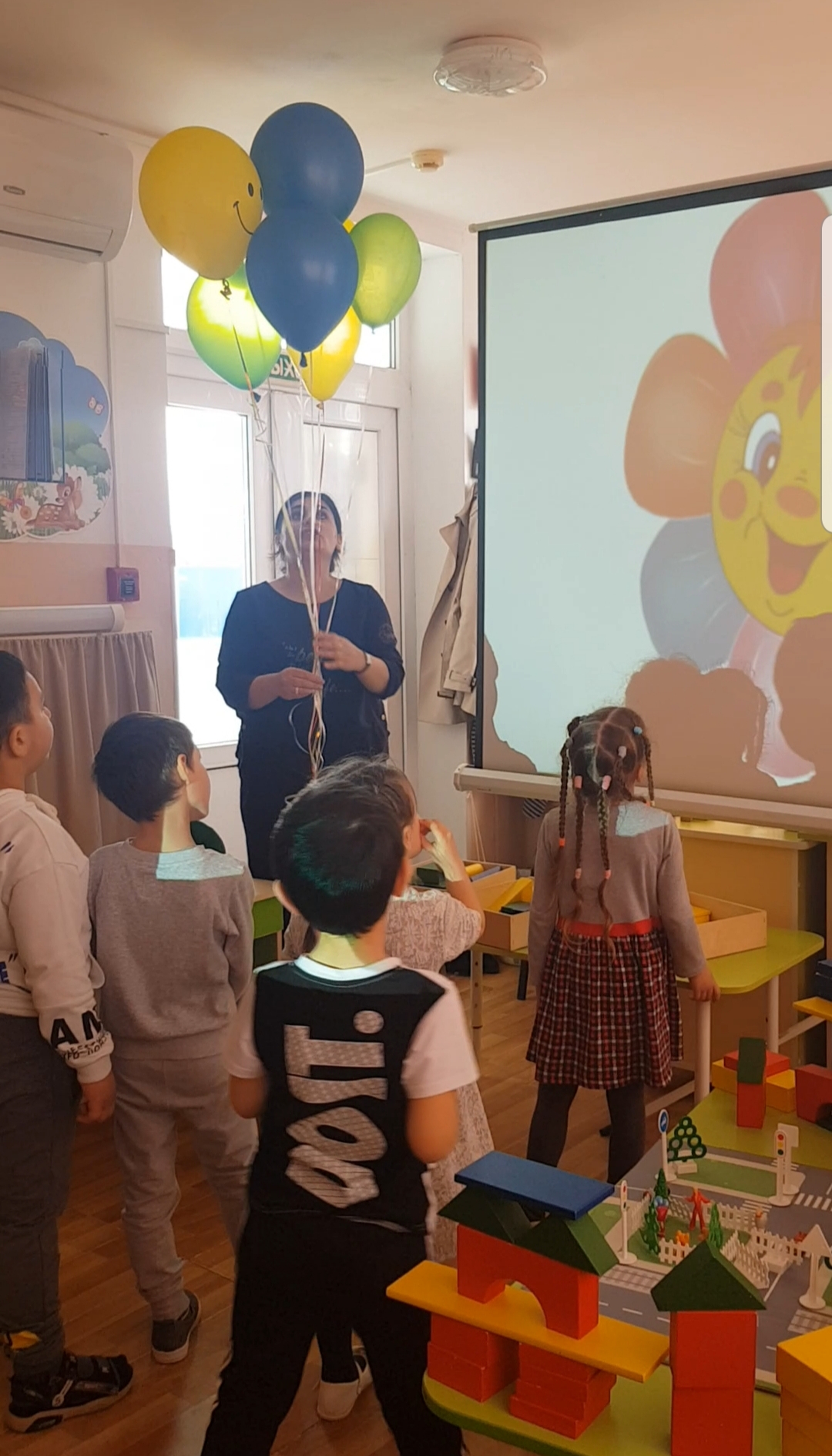 (СЛАЙД 23) играет фоновая музыкаДети получают сладкие подарки .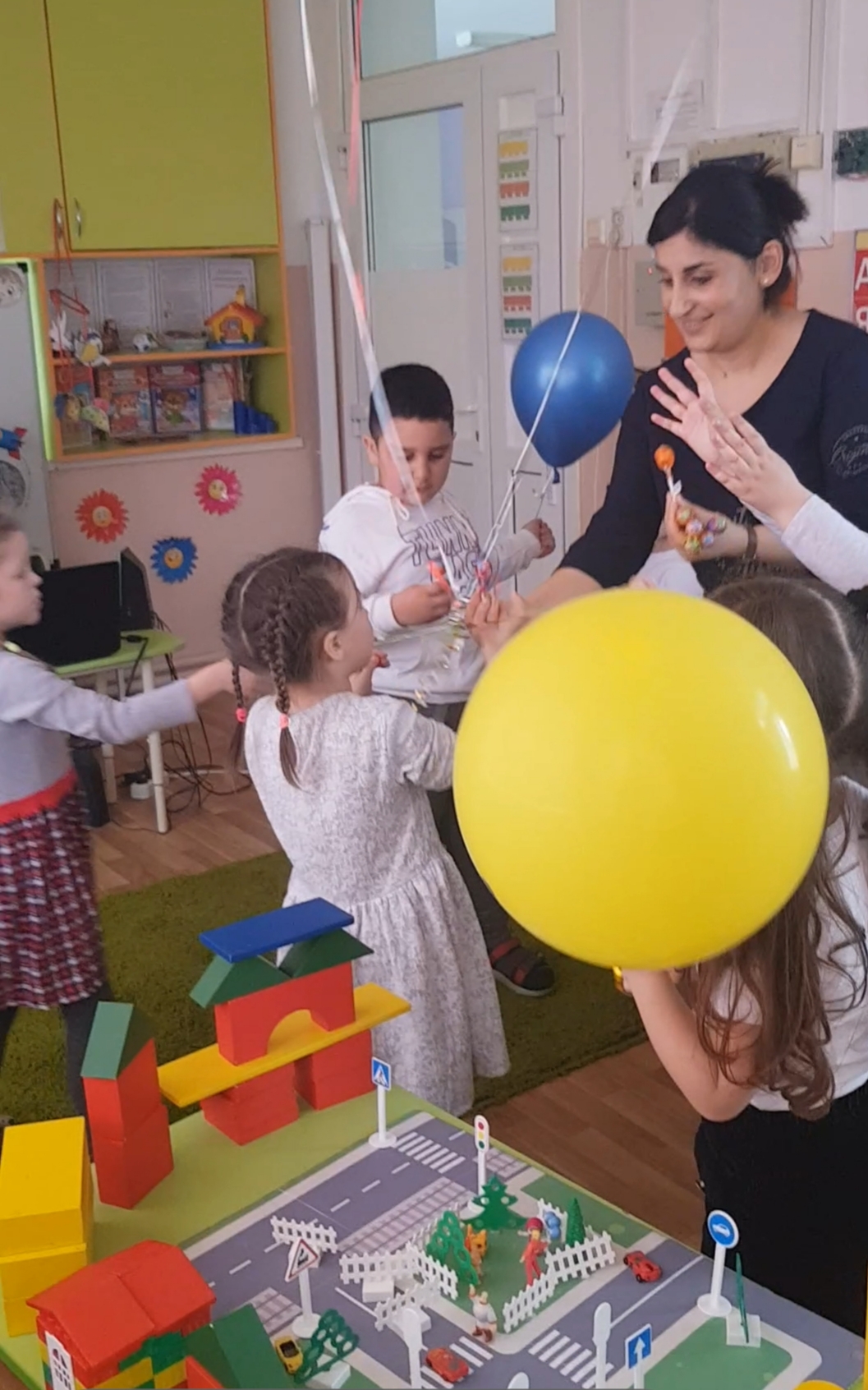 